Salzburg/Austria, May 2021Platform for the fusion of OT and ITCOPA-DATA publishes major release of zenon 10The events of the last 16 months have sharpened the focus on digital solutions and business models. The zenon software platform from software specialist COPA-DATA helps companies to implement industrial IoT and digitalization in the manufacturing and energy sectors. Today, the company publishes its latest major release: zenon 10, a more integrated, all-in-one solution of its software platform for the energy sector. The automation and digitalization of the energy sector has been in the DNA of software manufacturer COPA-DATA for more than 30 years. "I see zenon today as synonymous with the fusion of OT and IT. With zenon 10, we have the perfect platform for introducing production systems to IT. In the future, there will be more tools and services that round out the whole package. But zenon 10 already has all the important blocks," says COPA-DATA founder and CEO Thomas Punzenberger.zenon 10 highlights for the energy sector The energy sector is shaped by security, networking and the global change in energy generation and supply toward renewable energy sources. "The new functions in zenon 10 help our customers who operate local energy infrastructure, like power plants or substations, to digitalize more easily and connect with regional or national control centers securely, even if they are managing a legacy system environment," says Stefan Hufnagl, Energy Industry Specialist at COPA-DATA.In zenon 10, there is new integrated engineering of proven process gateways. This enables the interaction of industry-related protocols to be configured quickly and easily. It starts with the integrated configuration of the DNP3 Outstation and MODBUS gateways and more will soon follow.zenon 10 delivers numerous gateway expansions. For example, the ICCP process gateway in zenon 10 supports coupling with different Distribution Management Systems based on TLS encryption according to the IEC 62351 safety standard. The important protocol standard IEC 61850 for substation automation has been expanded extensively. The Open Charge Point Protocol (OCPP) driver is available as a new driver in zenon 10. It enables zenon to be used as a management system for charging stations (CSMS). This enables smart linking of multiple charging stations for electric vehicles in a secure application.For the use of IoT applications in the energy sector, zenon 10 offers more new features. The GenericNET driver now simplifies the integration of important IoT protocols like MQTT, AMQP or REST web services. Using the .NET API of the GenericNET driver, third-party protocols can be easily and securely implemented. Since zenon 10 supports authentication using RADIUS, a seamlessly integrated authentication infrastructure can be set up.Building on the latest zenon release, COPA-DATA regularly publishes Application Sets. These packages are oriented toward a specific application case and include demo applications, prepared Smart Objects, and templates to enable the fastest possible project engineering. The Substation HMI Application Set is already available and a new SCADA system Application Set for the rapid commissioning and efficient maintenance of PV systems of any size will soon follow.Video: zenon 10 for the energy sectorThe highlights of zenon 10 for the energy sector can be viewed in detail in this video.
The general technology innovations of zenon 10 are highlighted in this video.Captions:Thomas_Punzenberger_PR_Image_1500x2400px.jpg
“With zenon 10, we have the perfect platform for introducing production systems to IT,” says COPA-DATA founder and CEO Thomas Punzenberger.Stefan_Hufnagl__PR_Image_1500x2400px.jpg
"The new functions in zenon 10 help our customers who operate local energy infrastructure to digitalize more easily and connect with regional or national control centers securely," says Stefan Hufnagl, Energy Industry Specialist at COPA-DATA.zenon10_General_Visual_PR_Image_2400x1300px.jpg
The major release of zenon 10 from software specialist COPA-DATA delivers an integrated software platform for the energy sector.
About COPA-DATA

COPA-DATA is an independent software manufacturer that specializes in digitalization for the manufacturing industry and energy sector. Its zenon® software platform enables users worldwide to automate, manage, monitor, integrate and optimize machines, equipment, buildings and power grids. COPA-DATA combines decades of experience in automation with the potential of digital transformation. In this way, the company supports its customers to achieve their objectives more easily, faster and more efficiently.
The family-owned business was founded by Thomas Punzenberger in 1987 in Salzburg, Austria. In 2020, with more than 300 employees worldwide, it generated revenue of EUR 54 million.www.copadata.com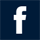 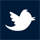 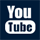 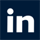 